Rana al-kawaldeh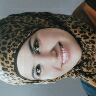     PERSONAL   INFORMATIONAmman , Jordan Phone No : 0779771701Email : Rana0095388@gmail.com OBJECTIVE :-Access as much as possible to those who need to help, even if one word.-Positions translate what we learned.-Flexible and excellent communication skills.Education:Ph.D.Educational psychology ,The University of Jordan. -Master .Educational psychology ,Balqa Applied University  :Excellent /2016.-B.A. Counseling and Mental  health ,The University of Jordan  :V.good/2013.-Experience :-Facilitator psychosocial support , save the children , 2016-2018._His educational guide, Retal International Academy, 2014-2016.-Educational guide, Princess Basma school, 6 months.Nature of duty:- Dealing with children at different ages. -  Dealing with the different situations of children (psychological, physical, sexual and educational).-  dealing with cases of domestic violence.-  Dealing with the community and forming community committees-  Prepare the necessary plans (individual and collective). - Preparation, implementation and evaluation of various activities- Assess the development of early learning for children in azraq  and Zaatari.- Presenting lectures on various topics related to children and their rights.Certificates:Psychosocial support.-Modifying student behavior.-Training of trainers on adolescent curricula.-Diction-Lego-Band aid-Protection-Skills & Personal:-Team leadership-Team – spirit work-Work under pressure-Provide guidance services for children in the most effective methods-Ability to conduct case studies, educational researches-Ability to use the different computer programs.-Creative, innovative and responding instantly to instructions.-Lots of patience-Actively participating in any training offered for personal development-Problem solving skillsLanguages:     -Arabic – native language-English – good            Refrence:D. naser kawaldeh 0779933007D.belal alrintese 0796419452